DENİZCİLİK MESLEK YÜKSEKOKULUACİL DURUM PLANIAMAÇ: Yapılan tüm faaliyetler sırasında oluşabilecek her türlü olağanüstü durumlarda personelin yaralanıp zarar görmesini, çevrenin olumsuz yönde etkilenmesini önlemek, acil durum yönetiminin hızlı ve doğru bir şekilde yapılmasını sağlamak için gerekli çalışma planının oluşturulmasını amaçlamaktadır. KAPSAM: Bu acil durum plan ve talimatları Denizcilik Meslek Yüksekokulu içerisinde bulunan her bir kişinin can ve mal güvenliğinin sağlanması ve çevresel kaynakların korunması durumunu kapsar. DAYANAK: Bu plan İş Sağlığı ve Güvenliği Kanunu’nun 11 inci, 12 inci ve 30 uncu maddelerine dayanılarak hazırlanan ve 28681 sayılı 18.06.2013 tarihli Resmi Gazete’de yayımlanan İşyerlerinde Acil Durumlar Hakkında Yönetmelik’ine dayanılarak hazırlanmıştır. ACİL DURUM TANIMLARI VE ETKİLERİ: Yönetimin acil müdahalesini ve olayı kontrol altına alıp sonlandırmak için gerekli kaynakların olaya dâhil edilmesini gerektiren durumlar aşağıda sıralanmıştır. Yangın Patlama Sabotaj ve terör eylemleri Deprem Sel ve su baskınları Zehirli veya korozif kimyasalların dağılması Gıda Zehirlenmesi Meydana gelebilecek bu acil durumlar; ciddi yaralanma ve ölümlere, ciddi çevresel hasarlara neden olabilir. ACİL DURUM UYARISININ (ALARMININ) VERİLMESİ: Herhangi bir acil duruma maruz kalan ve/veya gören herhangi biri ilk müdahale için bulunduğu yerde varsa telefon veya telsizle, yoksa hızlı bir şekilde birim yetkilisine (Müdür ya da yerine görevlendirdiği bir yetkili) haber verecektir. Haberi alan birim yetkilisi de acil durum ekiplerine durumu bildirecektir. ACİL TOPLANMA BÖLGESİ: MYO Otoparkı. ACİL DURUMLARDA KULLANILACAK MALZEME VE EKİPMAN BİLGİLERİ: Denizcilik Meslek Yüksekokuluna ait C-Blokda, acil duruma yönelik kullanılabilecek ekipmanlar Ek-4 ve Ek-5 krokilerinde belirtildiği gibi konumlandırılmışlardır. Ekipman sayıları ve özellikleriyle alakalı bilgi aşağıdaki gibidir; C-BLOK Yangın Dolabı (Su ve Hortum) 2 Adet Yangın Tüpü Kuru Tip 6 kg) (Yangın dolabının içerisinde) 2 Adet Yangın Tüpü (Kuru Tip 18 kg) 1 AdetKullanılan Ekipmanların Uygunluğu: Kullanılan tüm yangın ekipmanları TSE standartlarına uygundur.Tatbikat Eğitimi: Birim bünyesinde tüm çalışanlara her yıl uygulamalı olarak tahliye, yangın söndürme ve alarm, ilk yardım tatbikatları yaptırılmalıdır. ACİL DURUM EYLEMLERİ: Acil durum ihbarını alan çalışan Acil Durum Ekip yöneticisinin talimatıyla kurtarma ekibinin ‘acil toplanma’ sahasında toplanmasını sağlar. Kurtarma ekibine acil durumun türü, büyüklüğü ve yeri hakkında gerekli bilgiler verildikten sonra; ekip lideri ekibin kurtarma operasyonu için gerekli ekipmanları ve kişisel koruyucu malzemelerini almalarını sağlar. Daha sonra operasyon bölgesine hareket edilir. Deprem acil durumu halinde öncelikle, toplanma bölgesinden gelecek olan personel mevcudu bilgisine bağlı olarak kayıp veya enkaz altında bulunabilecek insanların kurtarma çalışmalarını başlatacaktır. Yangın acil durumu halinde öncelikle, yangın söndürme ekibi ilk müdahaleyi yapar ve en yakın yerel itfaiye teşkilatına haber verir (İtfaiye: 112). Diğer acil durum ekipleri ile birlikte yangına müdahalede ortak çalışılır. Acil durum halinin sona ermesinden sonra, acil durum olayının tekrarlanmaması için tüm tedbirlerin alınıp alınmadığı gözden geçirilir. ACİL DURUMLARDA HABERLEŞME: Acil durumun yürütülmesi anında binada haberleşmeler çalışır durumda ise dahili telefon veya cep telefonları vasıtasıyla sağlanacaktır. Olayın büyüklüğüne bağlı olarak ambulans istenecek (Acil 112), acil durumun yangın olması veya dönüşmesi ihtimalinde ise yerel itfaiye (İtfaiye 112) teşkilatına haber verilecektir. ACİL DURUM TALİMATLARI: YANGIN DURUMU Birimde herhangi bir yangın çıkması durumunda yangını ilk gören kişi yangın ihbar sistemi var ise yangın ziline basacak ihbar istemi bulunmuyorsa az üç kez yüksek sesle YANGIN VAR diye bağıracak, ardından ilgili birim sorumlusuna haber verecektir ve şartlar uygunsa aşağıda sıralananları yapacaktır. Çevrenizdeki çalışanları uyarın. Kendi can güvenliğinizi tehlikeye atmadan yangına en yakın yangın söndürücülerle ilk müdahaleyi yapın.Elektrik yangınlarında kesinlikle su kullanmayın. Kendi can güvenliğinizi tehlikeye atmadan yangının büyümesine neden olabilecek çalışan makine ve ekipmanları durdurup gerekli emniyetini alın. Parlayıcı, patlayıcı kimyasallar varsa yangının onlara ulaşmasını engelleyici önlemler alın. Yangın bölgesine gelen iş yeri yangın söndürme ekibine olay ile ilgili bilgi verin ve ekip üyesi değilseniz olay yerinden uzaklaşın.Tahliye emri verilmesi durumunda, ekip üyesi değilseniz derhal ACİL TOPLANMA BÖLGESİNE gidin. (EK-3 Krokide belirtilmiştir.) Alevlerin çoğaldığı bir ortamda binadan çıkış mümkün değilse; Dolap vb. yerlere saklanılmamalı, en yakın pencereye gidip dışarıda bulunanlar ile iletişim kurun.Dumanın etkisini azaltmak için yardım gelene kadar eğilerek ve sürünerek hareket edin, ıslak bir bez veya bir mendil kullanarak ağız ve burnu kapatarak nefes alın. Alev almış kıyafetleri söndürmek için koşmadan yere yatarak yuvarlanın. Başka bir odadan gelen duman veya yanık kokusu olması halinde kapınızı açmayın ve kapınıza dokunmayın.Eğer vücüdun çeşitli yerlerinde yanık oluşmuşsa, hemen soğuk su tutunAcil toplanma Bölgesine giderken tahliye için ayrılmış yolları kullanın. Acil toplanma Bölgesine giderken panik yapmayın ve telaşa kapılmayın. İş yeri veya acil durum yönetimince verilecek işe dönün emrine kadar çalışmayın. Yangın talimatı ek-1 de bulunmaktadır. İŞ KAZASI DURUMU Bir kişinin ciddi yaralandığını veya tıbbi müdahaleye ihtiyaç duyduğunu gördüyseniz iş yeri ilk yardım ekibine haber veriniz veya verdiriniz. İlk Yardım eğitim ve bilginiz varsa ilk yardım ekibi veya sağlık ekipleri gelinceye kadar gerekli ise ilk yardım yapınız.Birim sorumlusuna veya ilk yardım ekibine ulaşamadıysanız derhal en yakın hastaneye haber veriniz.Yaralının veya hastanın durumunu kısaca tarif ediniz. Yaralı veya hasta sayısını söyleyiniz. Gerekirse ilk yardım ekibi veya sağlık görevlilerine yardımcı olunuz. GIDA ZEHİRLENMESİ İlk yardım ekibine haber verin ve ambulans çağırın. İlk yardım ekibinde iseniz ilk müdahaleyi yapın.Hastanın/hastaların yanında varsa işyeri hekimi, yoksa sağlık personeli, o da yoksa ilk yardım ekininden bir kişinin refakatçi olarak bulunmasını sağlayın. Refakatçi olarak hastanın/hastaların sağlık durumunun sonuçlarını takip edin, olayın ortaya çıkma şekli inceleyin ve olay raporunun hazırlanmasında yardımcı olun. DOĞAL AFET DURUMU DEPREM DURUMU Deprem olduğunu anladığınızda bina içerisinde bulunuyorsanız ve çıkışa çok yakın bir noktada iseniz dışarı çıkarak acil toplanma bölgesine gidin. Dışarı çıkamıyorsanız sallantı tamamlanıncaya kadar; o Büroda çalışıyorsanız başınızı koruyarak çelik dolapların önüne, masanın altına veya bina kolonları yanına girin. Bina dışında iseniz binalardan ve elektrik direklerinden uzak durun. Çömelme işlemini kollarınızı başınızın üstüne koyup, ana karnında duran bebek vaziyetinde yapın.Yukarıdan bir cisim düşme tehlikesi olan noktalardan uzak durun.Pencere veya balkonlardan atlamayın.Araba içerisinde iseniz arabayı açık bir alana sürün ve orada kalın.Deprem sırasında mümkünse tehlike yaratacak makineleri durdurun.Deprem sırasında mümkünse tehlikeli olabilecek çalışan ekipmanların enerjilerini kapatın. Şartlar uygunsa kırılan, sızan kimyasalların yayılmasını önlemek için müdahale edin Sallantı bittiğinde panik yapmadan acil toplanma yerine gidin. SEL BASKINI DURUMU Panik yapmadan acil durum alarm düğmesine basılmalıdır İşyerinizi boşaltmanız gerekiyorsa elektrik, doğalgaz vb. enerji kaynaklarını kapatın. Su ile kaplanmış yollara girmeden önce yolun derinliğini kontrol edin. İş yerinin dışındaysanız hemen yüksek bir yere çıkın.Dibi görülmeyen hiçbir sel suyuna yürüyerek yüzerek ya da arabayla girmeyin. Hızla akan 15-20 cm derinlikteki suyun bir insanı devirebileceğini akıldan çıkarmayın!Aracınızı selden etkilenmeyecek bir yere çekin KİMYASAL MADDE SIZINTISI DURUMU Gerekirse acil durum ikazı verin ve birim yöneticisine haber veriniz.Eğer sızan veya dökülen madde parlayıcı özellikte ise ona yakın ısı kaynaklarını bölgeden uzaklaştırın.Tehlike oluşturan madde hakkında bilgi sahibi iseniz ve güvenliğinizi tehlikeye atmayacaksanız mümkünse sızıntıyı kaynağında (musluğun veya vananın kapatılması vb ) engelleyiniz.Maske, eldiven, gözlük vb malzemeler kullanarak ve kendinizi tehlikeye atmadan sızıntının yayılım alanını bariyerlerle çevirerek dağılmasını engelleyiniz.Kimyasalın malzeme güvenlik bilgi formunda (MSDS) yazılı esaslara göre kimyasalın tehlikelerini izole etmek için (havalandırma, soğutma vb) gerekli tedbirleri alın. Kimyasalın malzeme güvenlik bilgi formunda yazılı esaslara göre gerekli tedbirleri alarak mümkünse temizleme işlemi yapın. SABOTAJ VE PATLAMA DURUMU Çevrenizdeki insanları uyarın.Birim amirinize ve güvenlik teşkilatına haber verin.Sabotajın etkisine bağlı olarak yukarıda sayılan acil durum eylemlerini uygulayın. EKİPLER VE EKİPLERDE GÖREVLİ PERSONEL: EKİPLERİN GÖREVLERİ: YANGINLA SÖNDÜRME EKİP ÜYELERİNİN GÖREV VE SORUMLULUKLARI Herhangi bir yangın ve kurtarma olayında paniğe kapılmamalı ve kendisi ile başka bir kişiyi tehlikeye atmadan söndürme ve kurtarma çalışmalarını yapmalıdır. Sorumlu bulunduğu alan ve bölümlerde çıkacak yangına derhal müdahale etmeli, yangını söndürmeli ve yayılmasına mani olmalıdır. Bu çalışmada yangın olayı yerine en yakın olan ekip üyesi mevcut yangın söndürücüyü alıp rüzgarı arkasına alarak;Cihazın mührünü kopartmalı,Cihazın pimini çekmeli, Cihazın hortum ucundan çıkan yangın söndürücü maddeyi alevin ön ve alt kısmına doğru tutarak alevin arkasına doğru söndürerek ilerlemeli,Elektrikli cihaz, kablo, pano, jeneratör vb. elektrik yangınlarında yangınlarda kesinlikle su kullanmamalı, kuru toz tipi yangın söndürücü kullanmalı, Yangın esnasında ve sonrasında yangın ve kurtarma ekip başkanının vereceği talimatları yerine getirilmelidir.İşyerinde periyodik olarak düzenlenen yangın eğitimlerine ve yangın tatbikatlarına katılmalıdır.İşyerinde alınmış yangın tedbirlerini sürekli kontrol altında tutmalıdır. Tespit ettiği aksaklıkları yangın söndürme ve kurtarma ekip başkanına bildirilmelidir.İşyerinde olağan durumlarda Acil (yangın) kaçış yollarını denetleyerek sürekli kullanabilir durumda olmasını sağlamalıdır.İtfaiye ve gelen diğer müdahale, kurtarma ekiplerine yardımcı olmalıdır. KURTARMA VE ULAŞIM EKİP ÜYELERİNİN GÖREV VE SORUMLULUKLARI İşyerinde olağan durumlarda Acil (yangın) kaçış yollarını denetleyerek sürekli kullanılabilir durumda olmasını sağlamalıdır.Acil Durumlarda bina boşaltılırken yol göstermelidir. Acil Durumlarda bina boşaltıldıktan sonra odaları tek tek kontrol ederek kalan olup olmadığı belirlenmelidir. Diğer ekip personeline yardımcı olunmalıdır. KORUMA VE GÜVENLİK EKİP ÜYELERİNİN GÖREV VE SORUMLULUKLARI Acil Durumlarda olabilecek muhtemel panik ve kargaşayı önlemeye çalışmalıdır. Binaya ilgisiz insanların girmesi engellenmelidir.Binadan boşaltılan eşyaları muhafaza altına alınmalı yetkililere teslim edilmelidir.Diğer ekip personeline yardımcı olunmalıdır.ENERJİ KAYNAKLARI EKİP ÜYELERİNİN GÖREV VE SORUMLULUKLARI Acil Durumlarda binadaki mevcut mutfaklarda, çay ocaklarında, kafe, yemekhane, kantin vb. yerlerde LPG tüplerinin ve su vanalarının kapatılmasından, elektrik ve doğalgaz gibi enerjileri kesmekten sorumludurlar. Diğer ekip personeline yardımcı olunmalıdır. İLKYARDIM EKIP UYELERINİN GOREV VE SORUMLULUKLARI İşyerinde ilkyardım amacıyla bulunan sedye, ilaç, sargı malzemeleri vb. araç- gereç ve cihazlarının tespitini yapmalıdır. Tespit edilen aksaklıkları, acil durum yöneticisi ve işveren veya işveren vekilini bildirerek bunların giderilmesini sağlamalı ve takibini yapmalıdır. İşyerinde meydana gelen yangın, patlama, iş kazası vb. durumlarda yangın ve kurtarma ekip başkanı ile birlikte çalışmalıdır. Kişilerin yaralanması ile sonuçlanan olaylarda personeli göreve acilen sevk ederek ilkyardım çalışmalarını yönetmelidir. Bandırma Onyedi Eylül Üniversitesi Denizcilik Meslek Yüksekokulu Acil Durum Planı 7 sayfa olarak tarafımızca hazırlanmıştır.BİR YANGIN HALİNDE Teleşlanmayiniz ve yapacağinizi önceden biliniz. Bulunduğunuz yerde yangin ihbar düğmesi varsa basiniz sigortalari kapatiniz.Yangini çevrenizdekilere, çevre kat ve binalardakilere duyurunuz.Itfaiye teşkilatina haber vermek için (110) nolu numaraya telefon ediniz.Yangin yerinin adresini kisa ve doğru bildiriniz.Mümkün ise yanginin cinsini bildiriniz. (bina, akaryakit, lpg gibi.)Itfaiye gelene kadar yanginin büyümemesi için yangin söndürme cihazlari ile müdahale ediniz.Yangin yayilmamasi için kapi ve pencereleri kapatinz.Yangin aninda kendinizive başkalarini tehlikeye atmayiniz.Görevlilerden başkasinin yangin alanina girmesine engel olunuz.Tahliye esnasinda öncelik sirasini biliniz. Bu bölüm binaların yangından korunması hakkında yönetmelik gereğince Yangın Önleme ve Söndürme Yönergesi doğrultusunda hazırlanmıştır.Amaç: Bina ve kat içerisinde çıkabilecek başlangıç yangınlarının söndürülmesini, itfaiye gelene kadar büyümeden kontrol altında tutulmasını, yayılmasını önlemek can ve mal kaybını azaltılması acil tedbirlerin uygulanmasıdır.Yüksekokulumuzda çalışan tüm personel ve ziyaretçiler yangına sebebiyet vermemek için tedbirli olmaya ve bildirimde belirtilen hususlara aynen uymaya mecburdur. Yangına karşı bina içinde korunma tedbirlerin aldırılmasından, yangın söndürme malzemelerin korunmasından ve hazır tutulmasından, ekiplerin oluşturulmasından ve yangın esnasında sevk ve idare edilmesinden sorumludur. 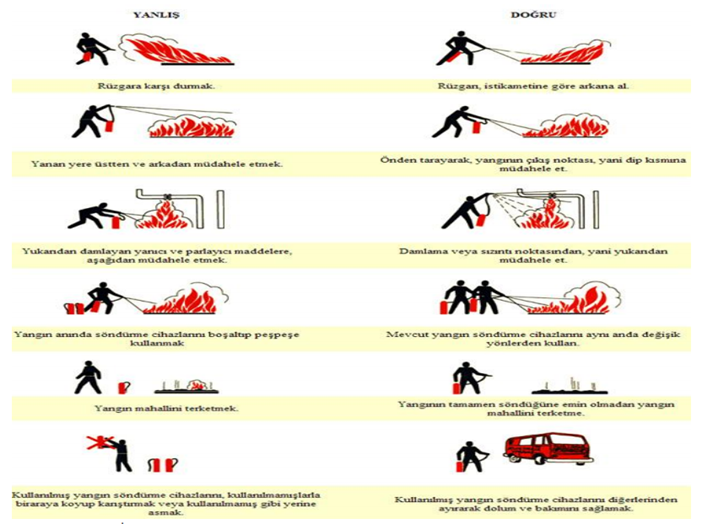 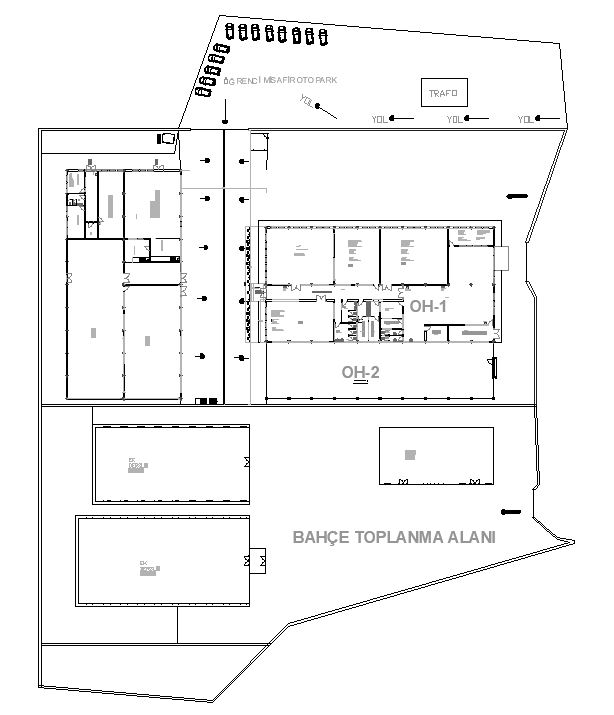 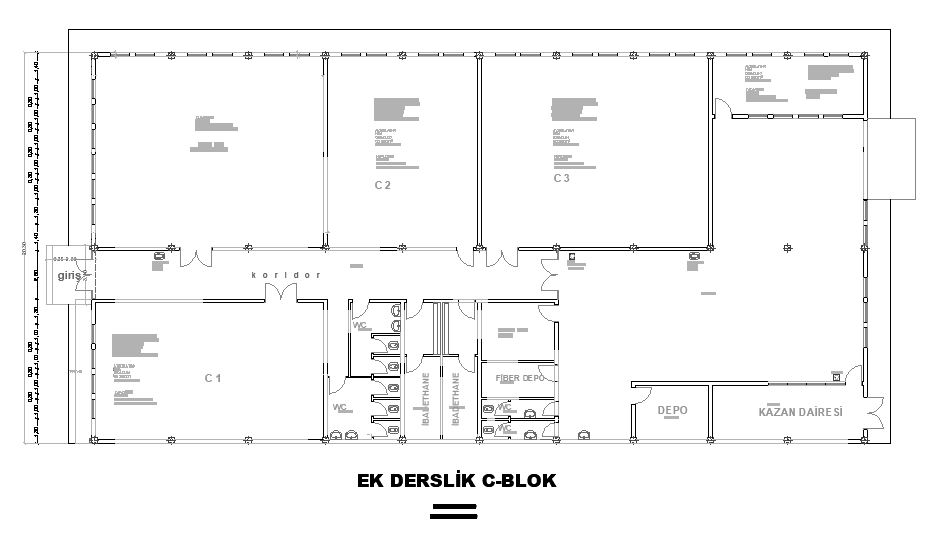 İŞ SAĞLIĞI VE GÜVENLİĞİ KANUNUKanun Numarası		: 6331Kabul Tarihi		: 20/6/2012Yayımlandığı Resmî Gazete	: Tarih : 30/6/2012 Sayı : 28339Yayımlandığı Düstur		: Tertip : 5 Cilt : 52Acil durum planları, yangınla mücadele ve ilk yardım;MADDE 11 – (1) İşveren;Çalışma ortamı, kullanılan maddeler, iş ekipmanı ile çevre şartlarını dikkate alarak
meydana gelebilecek acil durumları önceden değerlendirerek, çalışanları ve çalışma çevresini etkilemesi mümkün ve muhtemel acil durumları belirler ve bunların olumsuz etkilerini önleyicive sınırlandırıcı tedbirleri alır.Acil durumların olumsuz etkilerinden korunmak üzere gerekli ölçüm ve
değerlendirmeleri yapar, acil durum planlarını hazırlar.Acil durumlarla mücadele için işyerinin büyüklüğü ve taşıdığı özel tehlikeler, yapılan
işin niteliği, çalışan sayısı ile işyerinde bulunan diğer kişileri dikkate alarak; önleme, koruma, tahliye, yangınla mücadele, ilk yardım ve benzeri konularda uygun donanıma sahip ve bu konularda eğitimli yeterli sayıda kişiyi görevlendirir, araç ve gereçleri sağlayarak eğitim ve tatbikatları yaptırır ve ekiplerin her zaman hazır bulunmalarını sağlar.Özellikle ilk yardım, acil tıbbi müdahale, kurtarma ve yangınla mücadele konularında,
işyeri dışındaki kuruluşlarla irtibatı sağlayacak gerekli düzenlemeleri yapar.BİRİM ACİL DURUM YÖNETİCİSİCelil AYDINYANGIN SÖNDÜRME EKİBİÜstün ATAK – Ahmet DEMİRAYKURTARMA EKİBİDeniz GÜNEŞ – Müslüm KOÇ – Bayram OCAKKORUMA VE GÜVENLİK EKİBİSabri ALKAN – Ayfer Havva YENER – Refika Sultan TÜRKOĞLUİLK YARDIM EKİBİUğur KARADURMUŞ – Ferhat YALGINTAHLİYE VE YERLEŞTİRME EKİBİOnur SAYLAN – Hayrullah ALTINOK – Alparslan Fatih KULAKAÇ- Serkan YÜKSELUNVAN / GÖREVADI SOYADIMüdürProf.Dr. Celil AYDINMüdür YardımcısıDr.Öğr.Üyesi Sabri ALKANMüdür YardımcısıÖğr.Gör. Deniz GÜNEŞYüksekokul SekreteriAyfer Havva YENERÖğretim ElemanlarıDoç.Dr. Bilal AYDOĞANÖğretim ElemanlarıDoç.Dr. Uğur KARADURMUŞÖğretim ElemanlarıDr.Öğr.Üyesi Ferhat YALGINÖğretim ElemanlarıDr.Öğr.Üyesi Onur SAYLANÖğretim ElemanlarıDr.Öğr.Üyesi Üstün ATAKÖğretim ElemanlarıÖğr.Gör. Serkan YÜKSELÖğretim ElemanlarıÖğr.Gör. Müslüm KOÇÖğretim ElemanlarıÖğr.Gör. Alparslan Fatih KULAKAÇÖğretim ElemanlarıÖğr.Gör. Ahmet DEMİRAYÖğretim ElemanlarıÖğr.Gör. Hayrullah ALTINOKEK-1YANGIN ÖNLEME VE SÖNDÜRMEEK-2LÜZUMLU TELEFONLARYangın (İtfaiye)112Acil servis (Ambulans)112Alo Doktorum Yanımda113Zehir Danışma114Alo Zabıta153Polis İmdat112Jandarma İmdat112Sahil Güvenlik158Uyuşturucu Bilgi Hattı171Tüketici Hattı175Alo Gürültü176Sağlık Danışma184Su Arıza185Elektrik Arıza186Doğalgaz Acil187Telefon Arıza121Alo Valilik179İl Afet Müdürlüğü 266 249 5102Afad Çağrı 122EK-3YÜKSEKOKUL YERLEŞKE KROKİSİEK-4DENİZCİLİK MESLEK YÜKSEKOKULU C-BLOK KROKİSİ